DIALOGThe Process of Recovery Questionnaire (QPR)Name_____________________________________Date_____________Totally dissatisfied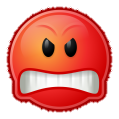 Very dissatisfied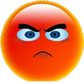 Fairly dissatisfied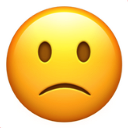 In the middle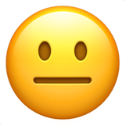 Fairly satisfied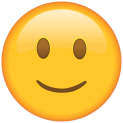 Very satisfied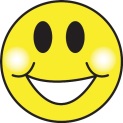 Totally satisfied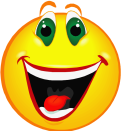 Additional help wanted Y/NHow satisfied are you with your mental health?How satisfied are you with your physical health?How satisfied are you with your job situation?How satisfied are you with your accommodation?How satisfied are you with your leisure activities?How satisfied are you with your friendships?How satisfied are you with your partner/family?How satisfied are you with your personal safety?How satisfied are you with your medication?How satisfied are you with the practical help you receive?How satisfied are you with consultations with mental health professionals?Comments:Comments:Comments:Comments:Comments:Comments:Comments:Comments:Comments:We developed this questionnaire in order to understand more about the process of recovery; what’s helpful and what’s not so helpful.Everyone is different and there will be differences for everyone. The items on this questionnaire were developed through a process of interviewing service users about their recover journeys. We hope that by filing in this questionnaire you will help us find out information that is important to you and your own recovery. Not all factors will be important to you, since everyone is different. This questionnaire is not intended to be used to impose anything against your wishes.If you would like to fill in the questionnaire, please take a moment to consider and sum up how things stand for you at the present time, in particular over the last 7 days, with regards to your mental health and recovery. Please respond to the following statements by putting a tick in the box which best describes your experience. We developed this questionnaire in order to understand more about the process of recovery; what’s helpful and what’s not so helpful.Everyone is different and there will be differences for everyone. The items on this questionnaire were developed through a process of interviewing service users about their recover journeys. We hope that by filing in this questionnaire you will help us find out information that is important to you and your own recovery. Not all factors will be important to you, since everyone is different. This questionnaire is not intended to be used to impose anything against your wishes.If you would like to fill in the questionnaire, please take a moment to consider and sum up how things stand for you at the present time, in particular over the last 7 days, with regards to your mental health and recovery. Please respond to the following statements by putting a tick in the box which best describes your experience. We developed this questionnaire in order to understand more about the process of recovery; what’s helpful and what’s not so helpful.Everyone is different and there will be differences for everyone. The items on this questionnaire were developed through a process of interviewing service users about their recover journeys. We hope that by filing in this questionnaire you will help us find out information that is important to you and your own recovery. Not all factors will be important to you, since everyone is different. This questionnaire is not intended to be used to impose anything against your wishes.If you would like to fill in the questionnaire, please take a moment to consider and sum up how things stand for you at the present time, in particular over the last 7 days, with regards to your mental health and recovery. Please respond to the following statements by putting a tick in the box which best describes your experience. We developed this questionnaire in order to understand more about the process of recovery; what’s helpful and what’s not so helpful.Everyone is different and there will be differences for everyone. The items on this questionnaire were developed through a process of interviewing service users about their recover journeys. We hope that by filing in this questionnaire you will help us find out information that is important to you and your own recovery. Not all factors will be important to you, since everyone is different. This questionnaire is not intended to be used to impose anything against your wishes.If you would like to fill in the questionnaire, please take a moment to consider and sum up how things stand for you at the present time, in particular over the last 7 days, with regards to your mental health and recovery. Please respond to the following statements by putting a tick in the box which best describes your experience. We developed this questionnaire in order to understand more about the process of recovery; what’s helpful and what’s not so helpful.Everyone is different and there will be differences for everyone. The items on this questionnaire were developed through a process of interviewing service users about their recover journeys. We hope that by filing in this questionnaire you will help us find out information that is important to you and your own recovery. Not all factors will be important to you, since everyone is different. This questionnaire is not intended to be used to impose anything against your wishes.If you would like to fill in the questionnaire, please take a moment to consider and sum up how things stand for you at the present time, in particular over the last 7 days, with regards to your mental health and recovery. Please respond to the following statements by putting a tick in the box which best describes your experience. We developed this questionnaire in order to understand more about the process of recovery; what’s helpful and what’s not so helpful.Everyone is different and there will be differences for everyone. The items on this questionnaire were developed through a process of interviewing service users about their recover journeys. We hope that by filing in this questionnaire you will help us find out information that is important to you and your own recovery. Not all factors will be important to you, since everyone is different. This questionnaire is not intended to be used to impose anything against your wishes.If you would like to fill in the questionnaire, please take a moment to consider and sum up how things stand for you at the present time, in particular over the last 7 days, with regards to your mental health and recovery. Please respond to the following statements by putting a tick in the box which best describes your experience. We developed this questionnaire in order to understand more about the process of recovery; what’s helpful and what’s not so helpful.Everyone is different and there will be differences for everyone. The items on this questionnaire were developed through a process of interviewing service users about their recover journeys. We hope that by filing in this questionnaire you will help us find out information that is important to you and your own recovery. Not all factors will be important to you, since everyone is different. This questionnaire is not intended to be used to impose anything against your wishes.If you would like to fill in the questionnaire, please take a moment to consider and sum up how things stand for you at the present time, in particular over the last 7 days, with regards to your mental health and recovery. Please respond to the following statements by putting a tick in the box which best describes your experience. Name___________________________________________________Date________________________Disagree strongly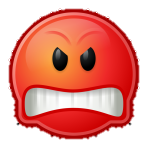 Disagree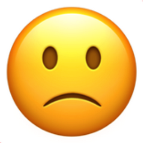 Neither agree nor disagree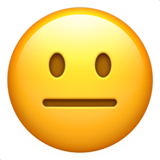 Agree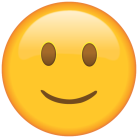 Agree strongly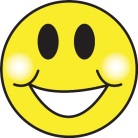 1I feel better about myself2I feel able to take chances in life3I am able to develop positive relationships with other people4I feel part of society rather than isolated5I am able to assert myself6I feel that my life has a purpose7My experiences have changed me for the better8I have been able to come to terms with things that have happened to me in the past and move on with my life9I am basically strongly motivated to get better10I can recognise the positive things I have done11I am able to understand myself better12I can take charge of my life13I can actively engage with life14I can take control of aspects of my life15I can find the time to do the things I enjoy                                                                                                       Comments:Comments:Comments:Comments:Comments:Comments:Comments: